АППЛИКАЦИЯ для детей подготовительной группы  «ЦВЕТЫ НА ПОЛЯНЕ» ИЗ БУМАЖНЫХ КРУГОВМАТЕРИАЛЫ:Лист белой бумаги формата А4;восковые мелки;фломастеры;акварельные краски;ножницы;цветная бумага;клей ПВА;Возьмите лист белой бумаги и нарисуйте восковыми мелками травку.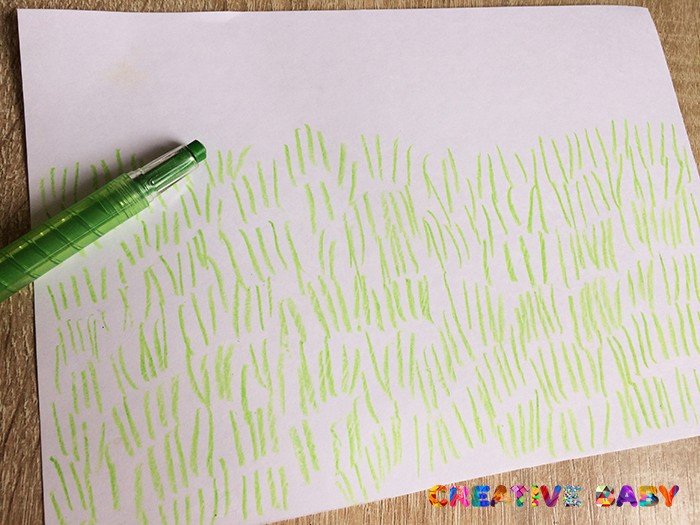 Раскрасьте лист для фона акварельными красками. Отложите подсохнуть.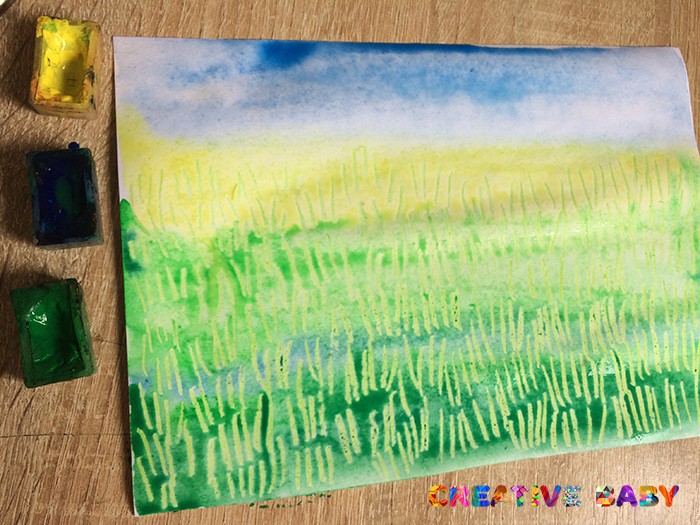 Из цветной бумаги вырежьте одинакового размера кружочки. 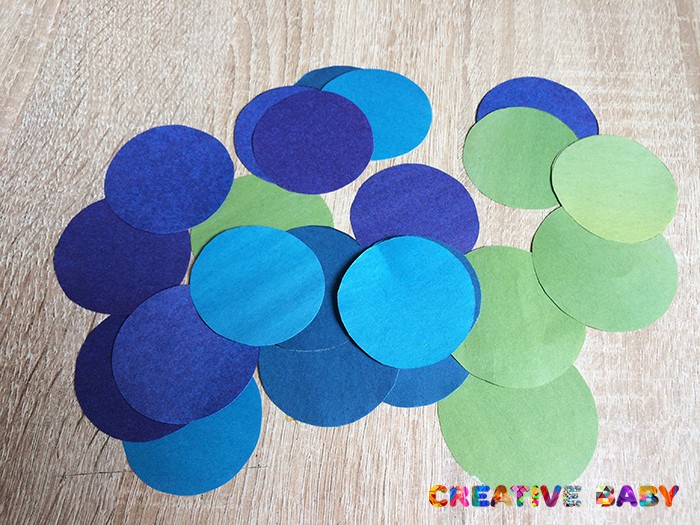 Сложите каждый кружок сначала пополам, а потом два конца загните внутрь. 
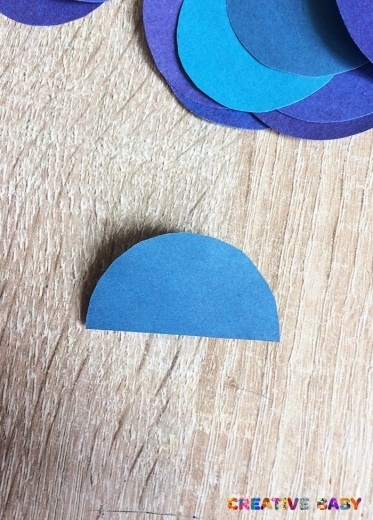 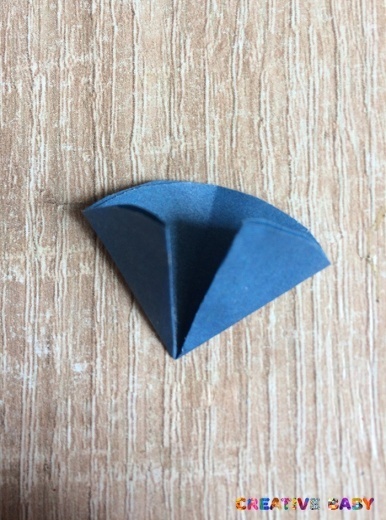 Приклейте цветочки на полянку.Дорисуйте стебельки фломастерами.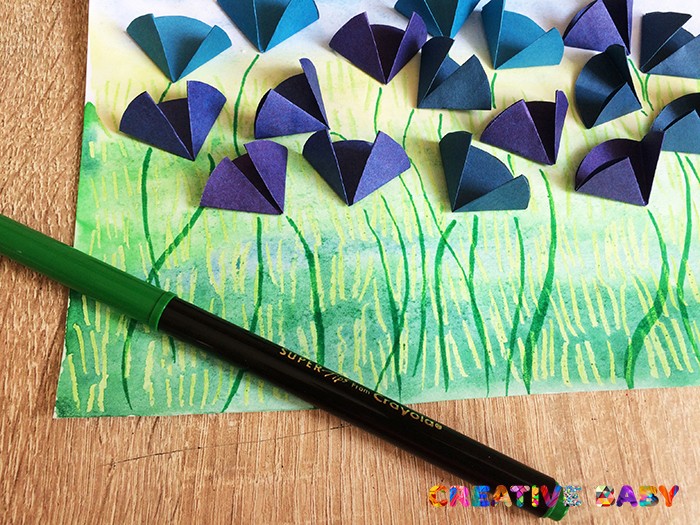 Получилась цветочная поляна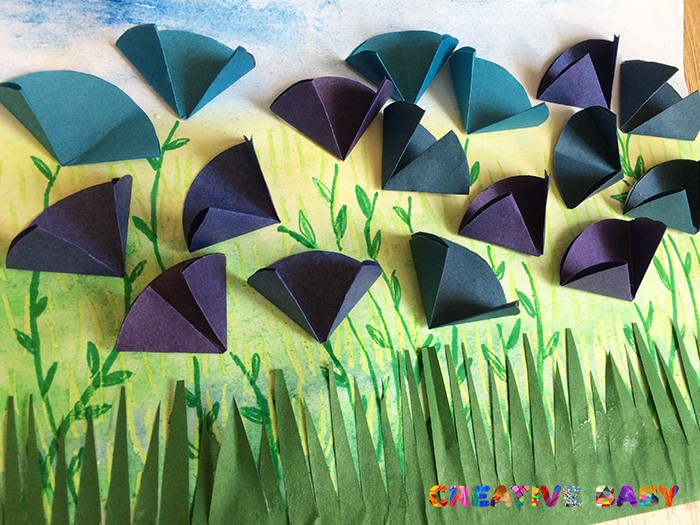 